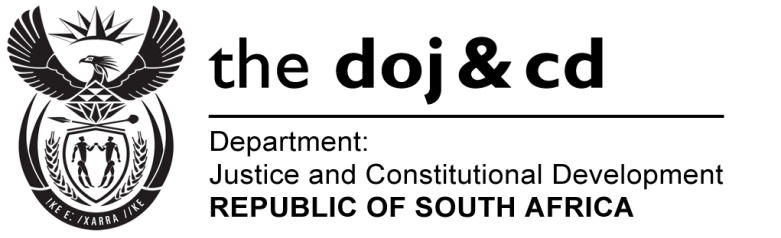 NTIONL SSEMBLY  QUESTION FOR WRITTEN REPLY PRLIMENTRY QUESTION NO.: 3773	DTE OF QUESTION: 23 OCTOBER 2015DATE OF REPLY:  6 NOVEMBER 20153773.  Mr S Mokgalapa (DA) to ask the Minister of Justice and Correctional Services: What reasons will the South African Government provide the Assembly of States for non-compliance with the International Criminal Court order to arrest President, Mr Omar Al-Bashir?					NW4490EREPLY:The South African Government has requested the International Criminal Court for an extension of the time-limit to submit our view on the events surrounding Omar Al Bashir’s attendance of the African Union Summit in  from 13 to 15 June 2015, until such time as the ongoing judicial proceedings before the South African Courts are finalized.The Pre- Trial Chamber of the ICC has granted an extension and has ordered the competent authorities in the Republic of South Africa to report to the Chamber on any developments in the judicial proceedings as they occur; and should no such developments occur prior to 15 December 2015, to submit a report detailing the status of the relevant domestic judicial proceedings not later than 31 December 2015.The Honourable Member’s request for reasons is therefore premature.